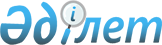 О внесении дополнений и изменений в постановление Правительства Республики Казахстан от 21 ноября 1995 г. N 1582
					
			Утративший силу
			
			
		
					Постановление Правительства Республики Казахстан от 19 марта 1996 г. N 335. Утратило силу - постановлением Правительства РК от 2 декабря 1998 г. N 1225 ~P981225.



        Правительство Республики Казахстан постановляет:




          Внести в Положение о республиканском внебюджетном фонде "Новая
столица", утвержденное постановлением Правительства Республики
Казахстан от 21 ноября 1995 г. N 1582  
 P951582_ 
  "О республиканском
внебюджетном фонде "Новая столица" (САПП Республики Казахстан,
1995 г., N 36, ст. 462), следующие дополнения и изменения:




          в пункте 1 после слова "образуется" дополнить словами "при
Государственной комиссии Республики Казахстан по передислокации
высших и центральных государственных органов в город Акмолу";




          в пункте 2 слова "в операционном управлении Жилстройбанка
Республики Казахстан" заменить словами "в Народном банке Республики
Казахстан";




          в абзаце четвертом пункта 3 слова "на депозиты Жилстройбанка
Республики Казахстан" заменить словами "на депозиты Народного банка
Республики Казахстан";




          в пункте 6 слова "Жилстройбанк Республики Казахстан" заменить
словами "Народный банк Республики Казахстан";




          в абзаце первом пункта 7 слова "Жилстройбанка Республики
Казахстан" заменить словами "Народного банка Республики Казахстан и
Государственной комиссии Республики Казахстан по передислокации
высших и центральных государственных органов в город Акмолу";




          в абзаце первом пункта 8 слова "Наблюдательным советом Фонда"
заменить словами "Государственной комиссией Республики Казахстан по
передислокации высших и центральных государственных органов в город
Акмолу";




          в пункте 9 слова "Наблюдательным советом" заменить словами
"Государственной комиссией Республики Казахстан по передислокации
высших и центральных государственных органов в город Акмолу";




          в пункте 10:




          в абзаце первом после слов "Правительством Республики
Казахстан" дополнить словами "по представлению Руководителя Аппарата
Государственной комиссии Республики Казахстан по передислокации
высших и центральных государственных органов в город Акмолу";




          дополнить абзацем третьим следующего содержания:




          "Численность аппарата дирекции Фонда утверждается Председателем
Государственной комиссии Республики Казахстан по передислокации
высших и центральных государственных органов в город Акмолу";




          пункт 12 дополнить словами "по представлению Руководителя
Аппарата Государственной комиссии Республики Казахстан по
передислокации высших и центральных государственных органов в город
Акмолу".





   Премьер-Министр
Республики Казахстан


					© 2012. РГП на ПХВ «Институт законодательства и правовой информации Республики Казахстан» Министерства юстиции Республики Казахстан
				